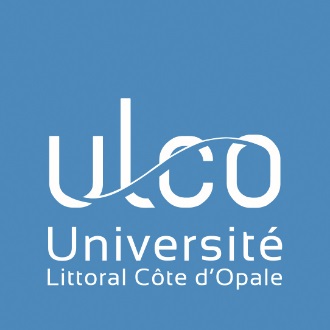 Année FICHE D’EVALUATION DE L’EXPOSITION INDIVIDUELLE AUX RAYONNEMENTS IONISANTSNOM : PRENOM : DATE DE NAISSANCE : FONCTION : CLASSEMENT : 	     Catégorie A                         Catégorie B                         Public         SITE ET LABORATOIRE :Nature du travail effectué : But : Intérêt : CARACTERISTIQUES DES SOURCESSURVEILLANCE DE L’EXPOSITION EXTERNE PAR DOSIMETRIE PERSONNELLE ET NOMINATIVE (Médecin de Prévention)SURVEILLANCE MEDICALE PAR LE MEDECIN DE PREVENTIONA,                                           le,        				A,                                           le,					A,                                           le,Signature de l’agent 						Signature du Conseiller de Prévention				Signature de la P.C.R	A,                                                le,													A, 			le,Signature du Responsable de Pôle 												Signature du Président de l’UniversitéSources non scelléesSources scelléesAppareils électriques générateurs de rayons XType de sourcePrincipale émissionEnergie maxActivité massiqueActivité de la source manipuléePériode radioactive Présentation de la sourceIntensité et tension max.Du générateur de rayons XRisque d’exposition externe (PCR)Risque d’exposition interne (PCR)Exposition externe (mSv/h) (PCR)Autres risques présentsEPC/EPI utilisésDate de la dernière étude de posteRésultats des lectures des dosimètres par l’IRSN1er trimestre2nd trimestreCumul de dose(1er et 2nd trimestres)3ème trimestreCumul de dose4éme trimestreCumul de dose annuelDosimètre poitrine : estimation de la dose efficace au corpsDosimètre bague : estimation de la dose équivalente aux doigtsDose prévisionnelle annuelle DatesExamens para cliniques